РОССИЙСКАЯ ФЕДЕРАЦИЯИвановская область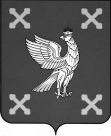 Администрация Шуйского муниципального районаПОСТАНОВЛЕНИЕот 29.03.2018 № 231-п г.  ШуяО распределении иных межбюджетных трансфертов из бюджета Шуйского муниципального района бюджетам поселений Шуйского муниципального района на осуществление части полномочий по решению вопросов местного значения по дорожной деятельности в отношении автомобильных дорог местного значения в границах населенных пунктов поселения и обеспечение безопасности дорожного движения на них, включая создание и обеспечение функционирования парковок (парковочных мест), осуществление муниципального контроля за сохранностью автомобильных дорог местного значения в границах населенных пунктов поселения, а также осуществление иных полномочий в области использования автомобильных дорог и осуществления дорожной деятельности в соответствии с законодательством Российской Федерации на 2018-2019 годыВ соответствии со статьей 142.4 Бюджетного кодекса Российской Федерации, Федеральным законом от 06.10.2003 № 131-ФЗ «Об общих принципах организации местного самоуправления в Российской Федерации», Решения Совета Шуйского муниципального района от 11.04.2017 №34 «О передаче осуществления части полномочий по решению вопросов местного значения, предусмотренных  пунктом 5 части 1 статьи 14 Федерального закона от 06.10.2003 № 131-ФЗ «Об общих принципах организации местного самоуправления в Российской Федерации», постановлением Администрации Шуйского муниципального района от 13.03.2017 № 123-п «Об утверждении Порядка предоставления и расходования иных межбюджетных трансфертов из бюджета Шуйского муниципального района бюджетам поселений Шуйского муниципального района и методики их расчета на осуществление части полномочий по решению вопросов местного значения», Администрация Шуйского муниципального района постановляет:Утвердить распределение иных межбюджетных трансфертов из бюджета Шуйского муниципального района бюджетам поселений Шуйского муниципального района на осуществление части полномочий по решению вопросов местного значения по дорожной деятельности в отношении автомобильных дорог местного значения в границах населенных пунктов поселения и обеспечение безопасности дорожного движения на них, включая создание и обеспечение функционирования парковок (парковочных мест), осуществление муниципального контроля за сохранностью автомобильных дорог местного значения в границах населенных пунктов поселения, а также осуществление иных полномочий в области использования автомобильных дорог и осуществления дорожной деятельности в соответствии с законодательством Российской Федерации на 2018-2019 годы (прилагается).2. Контроль за исполнением данного постановления возложить на заместителя главы администрации, начальника финансового управления Хренову С.В.3. Настоящее постановление вступает в силу после его официального опубликования и распространяется на правоотношения, возникшие с 01.01.2018 года.Глава Шуйского муниципального района                             С.А. Бабанов                                                                                  Приложение                                                                                         к постановлению Администрации     Шуйского муниципального района                                                                                   от 29.03.2018 № 231-пРаспределение межбюджетных трансфертов, предоставляемых из бюджета Шуйского муниципального района бюджетам сельских поселений Шуйского муниципального района на осуществление части полномочий Шуйского муниципального района по дорожной деятельности в отношении автомобильных дорог местного значения в границах населенных пунктов поселения и обеспечение безопасности дорожного движения на них, включая создание и обеспечение функционирования парковок (парковочных мест), осуществление муниципального контроля за сохранностью автомобильных дорог местного значения в границах населенных пунктов поселения, а также осуществление иных полномочий в области использования автомобильных дорог и осуществления дорожной деятельности в соответствии с законодательством Российской Федерации на 2018-2019 годыРаспределение межбюджетных трансфертов, предоставляемых из бюджета Шуйского муниципального района бюджетам сельских поселений Шуйского муниципального района на осуществление части полномочий Шуйского муниципального района по дорожной деятельности в отношении автомобильных дорог местного значения в границах населенных пунктов поселения и обеспечение безопасности дорожного движения на них, включая создание и обеспечение функционирования парковок (парковочных мест), осуществление муниципального контроля за сохранностью автомобильных дорог местного значения в границах населенных пунктов поселения, а также осуществление иных полномочий в области использования автомобильных дорог и осуществления дорожной деятельности в соответствии с законодательством Российской Федерации на 2018-2019 годыРаспределение межбюджетных трансфертов, предоставляемых из бюджета Шуйского муниципального района бюджетам сельских поселений Шуйского муниципального района на осуществление части полномочий Шуйского муниципального района по дорожной деятельности в отношении автомобильных дорог местного значения в границах населенных пунктов поселения и обеспечение безопасности дорожного движения на них, включая создание и обеспечение функционирования парковок (парковочных мест), осуществление муниципального контроля за сохранностью автомобильных дорог местного значения в границах населенных пунктов поселения, а также осуществление иных полномочий в области использования автомобильных дорог и осуществления дорожной деятельности в соответствии с законодательством Российской Федерации на 2018-2019 годыРаспределение межбюджетных трансфертов, предоставляемых из бюджета Шуйского муниципального района бюджетам сельских поселений Шуйского муниципального района на осуществление части полномочий Шуйского муниципального района по дорожной деятельности в отношении автомобильных дорог местного значения в границах населенных пунктов поселения и обеспечение безопасности дорожного движения на них, включая создание и обеспечение функционирования парковок (парковочных мест), осуществление муниципального контроля за сохранностью автомобильных дорог местного значения в границах населенных пунктов поселения, а также осуществление иных полномочий в области использования автомобильных дорог и осуществления дорожной деятельности в соответствии с законодательством Российской Федерации на 2018-2019 годы№ п/пНаименование поселенияСумма на 2018 год, руб.Сумма на 2019 год, руб.№ п/пНаименование поселенияСумма на 2018 год, руб.Сумма на 2019 год, руб.1Афанасьевское сельское поселение261 181,00159 191,02Васильевское сельское поселение664 014,69436 804,73Введенское сельское поселение628 082,49419 332,54Китовское сельское поселение198 212,10132 012,15Остаповское сельское поселение465 266,69310 616,76Перемиловское сельское поселение378 726,00252 376,07Семейкинское сельское поселение345 871,10231 021,1Итого2 941 354,071 941 354,1